GIBill Certification Worksheet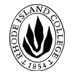 Please Note: All Veteran students using GI benefits needs to complete this form every semester.  Please read carefully and complete all areas that apply.  The VA certifying officials will not process your certification until the form is received.  Failure to submit this form will jeopardize your VA payment._________________________________________________________________________		________________________________________________Name (first & last name)					  			VA File# (dependents use the Veteran’s SSN)_________________________________		_____________________________	_________________________________________________________Student’s SSN				RIC Student ID#			Current Program of Study/Major___________________________________			____________________________________________________________Phone Number 						Email AddressVA Education Benefit: Please check your current chapter statusCH31 – Voc Rehab Case Manager Name:__________________________________________________________CH33(Post 9/11 GIBill)   Percentage of entitlement______________% Are you the veteran’s  □ Spouse		□  Dependent												Check OneUsing a STEP/STAP or DAV waiver:  □  YES	□  NO**If you have utilized your benefits at another school, you will be required to file a 22-1995 form through Vonapp. **If you are a CH35 recipient and have used your benefits at another school you will be required to file a 22-5495 form through Vonapp.Please indicate the semester you need certification And Total Registered Credits: Are you a Combat Veteran? (Must meet all criteria and submit a copy of your DD214)  □  YES	□  NOIs your intent to waive RIC Accident and Health Insurance?  □  YES	□  NO       Initials:____________$$$  Important info regarding your VA payment, please check that you read and understand the info   $$$The VA will only pay for courses that apply to a student’s certificate or degree program. Students should meet with their academic advisor to select their classes.The certifying official cannot certify for classes that are not part of the students degree programYou must provide an updated Certificate of Eligibility (COE) to the Veterans Certifying Official in order to receive your benefits. The COE is the letter that you received from the VA indicating your eligibility for the GIBill and your remaining months/days. Notify the Certifying Official immediately if you change your schedule, drop a class, withdraw from a class, etc. Also, it is your responsibility to provide verification of Mitigating Circumstances. The form to do so and the guidelines can be found at the www.ric.edu website on the Veterans Resource Center Page. SIGNATURE Required: I attest the information above is true and accurate. I understand that I am responsible for any unpaid balance that the VA does not cover. This is a RIC form and must be completed every semester. If it is not submitted, you will not receive your VA payment.Name:___________________________________________________________	Date:______________________□ Chapter 30□  Chapter 31□ Chapter 33□ Chapter 35□ Chapter 1606Montgomery GI BillVoc RehabPost 9/11Dependents EDMGIB Select Res□  FallCredits____________□    Summer ISummer I Credits__________□  SpringCredits____________Summer I Credits__________□  Winter IntersessionCredits____________□    Summer IISummer II Credits__________Credits____________Summer II Credits__________